Bonjour à tous et à toutes!Ce message est pour vous informer de la présence d’un kiosque au rez-de-chaussée (à côté de la terrasse fumeurs des employés), pour souligner la Journée internationale des femmes,  JEUDI le 8 MARS. Nous y vendrons divers objets, comme des épinglettes sur le thème de cette journée… et des cupcakes (possibilité d’en apporter à la maison!). Les fonds amassés iront à l’organisme à but non lucratif La rue des Femmes, comme à chaque année.Les femmes auront aussi la possibilité lors de cette journée de remplir un coupon de tirage gratuit afin de gagner plusieurs prix!Venez participer à cette bonne cause!Bonne journée!Sophie Deschênes		Carmelina SantoroMÀS		              Vice-présidente à la condition féminine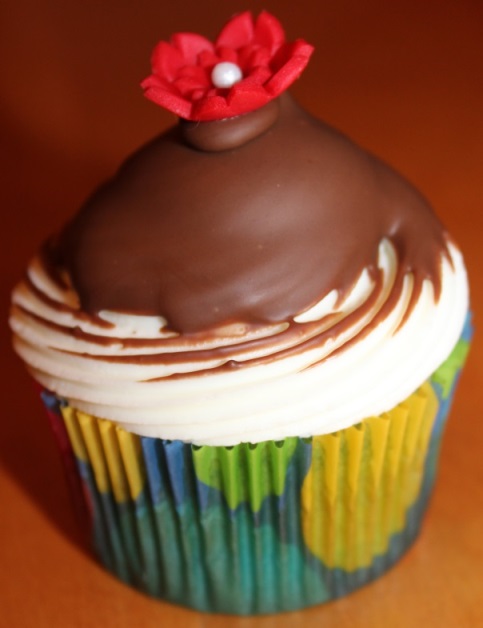 